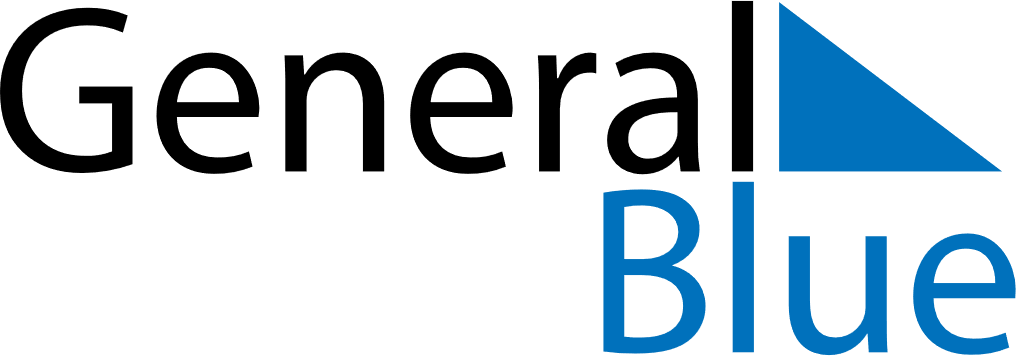 February 2021February 2021February 2021KosovoKosovoSundayMondayTuesdayWednesdayThursdayFridaySaturday1234567891011121314151617181920Independence Day2122232425262728